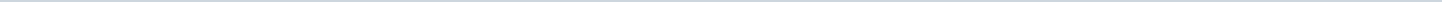 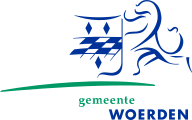 Gemeente WoerdenAangemaakt op:Gemeente Woerden29-03-2024 09:23Stukken van college aan raad29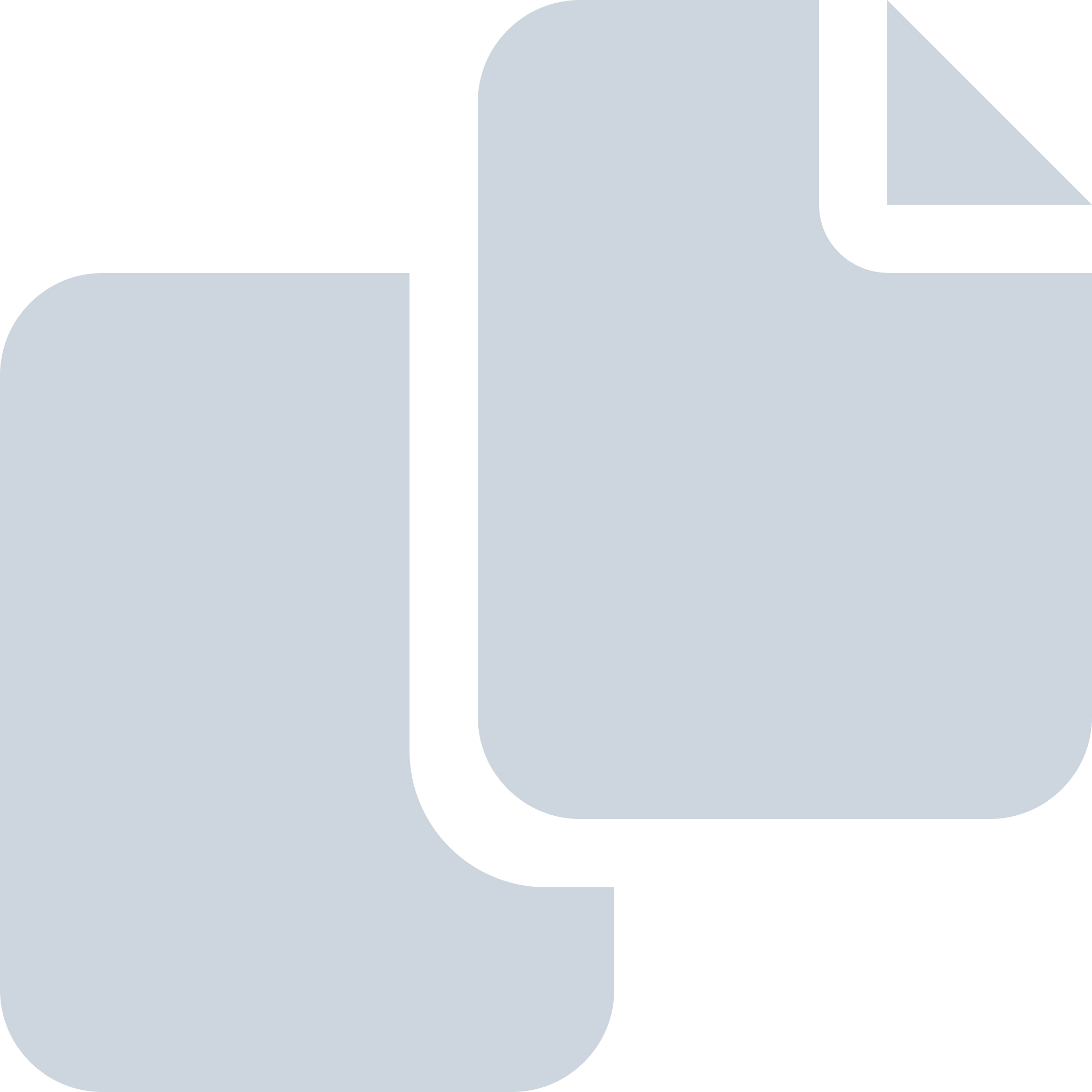 Periode: november 2014#Naam van documentPub. datumInfo1.14r.00440 rib haalbaarheidsstudie boat  conveyor Woerden (vaarverbinding Cattenbroek - Oude Rijn).pdf28-11-2014PDF,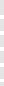 12,88 MB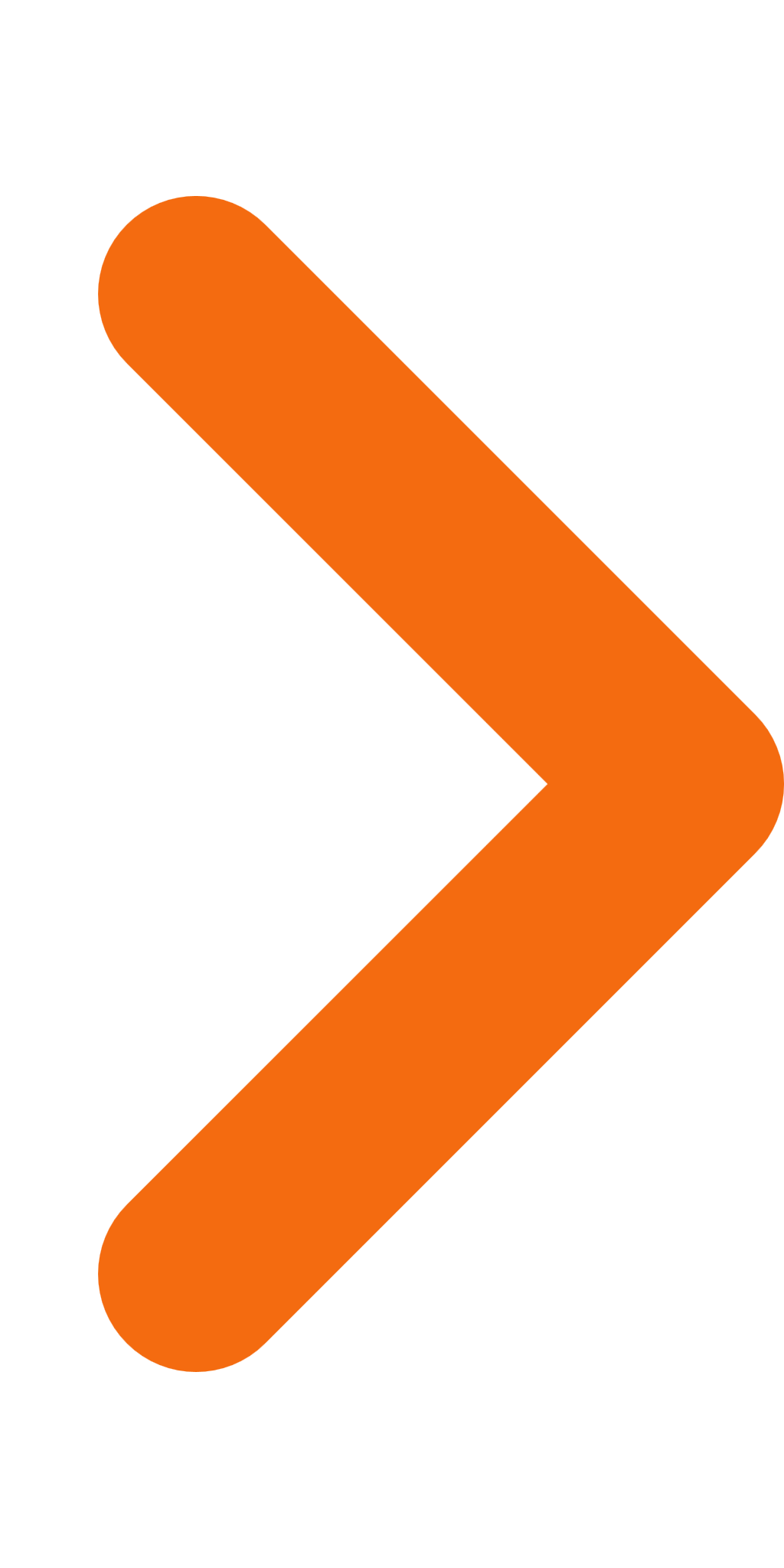 2.14r.00522 rib privacy nu en in de toekomst.pdf28-11-2014PDF,490,03 KB3.14r.00511 rib wijzing huisvestingswet  per 1 januari 2015.pdf28-11-2014PDF,331,49 KB4.14r.00401 rib veiligheidsbeeld Woerden, 2e van 4 maandvoortgangsrapportage jaarplan 2014 van BRV .pdf27-11-2014PDF,288,79 KB5.14r.00520 rib concept startnotitie woonvisie.pdf26-11-2014PDF,310,50 KB6.14r.00532 rib beantwoording aanvullende ex artikel 40 vragen RvO inzake verkeersveiligheid Hofbrug (inrichting kruising Haanwijk - randweg).pdf26-11-2014PDF,430,98 KB7.14r.00525 rib bestemmingsplan Cattenbroek - kruising Cattenbroekerdijk en Zeeweg n.a.v. vragen uit de cie. Ruimte d.d. 13 november 2014.pdf26-11-2014PDF,108,50 KB8.14.019881 beantwoording technische vragen van D66 inzake convenant veilig in en om de school.pdf25-11-2014PDF,102,41 KB9.14r.00512 rib naar een gecoördineerde sluitende aanpak voortijdige schoolverlaters - overeenkomst Entree opleiding.pdf20-11-2014PDF,862,54 KB10.14r.00509 rv aanpassen regionale huisvestingsverordening 2013 gemeente Woerden.pdf20-11-2014PDF,233,40 KB11.14r.00492 rv GGD regio Utrecht begroting 2014, 2e wijziging.pdf20-11-2014PDF,510,98 KB12.14r.00474 rv vaststelling belastingverordeningen 2015.pdf20-11-2014PDF,1,80 MB13.14r.00455 rib schaliegas - voortgang onderzoek en reactie op zienswijze.pdf20-11-2014PDF,1,13 MB14.14r.00490 rib afdoening toezegging cie. Ruimte van 12 juni 2014 inzake huisnummering.pdf13-11-2014PDF,94,42 KB15.14r.00148 rib voorgenomen wijziging beleidsregels coffeeshop.pdf13-11-2014PDF,370,75 KB16.14r.00184 rib KPI's archiefzorg i.h.k.v. Wet Revitalisering Generiek Toezicht.pdf13-11-2014PDF,9,89 MB17.14r.00468 rib terugkoppeling van AB VRU d.d. 4 juli 2014 en reactie op wensen en bedenkingen.pdf13-11-2014PDF,12,50 MB18.14r.00493 rv pilot integraal PGB (i-PGB) gemeenten Woerden en Delft.pdf13-11-2014PDF,591,86 KB19.14r.00448 aangepast rv duurzaam inzamelen huishoudelijk afval incl. wijzigingen Presidium.pdf12-11-2014PDF,18,08 MB20.14r.00410 rv nota kostenverhaal 2014.pdf12-11-2014PDF,516,75 KB21.14r.00402 rib regionale overeenkomst kantoren (U10) 2014-2030 en provinciale kantorenaanpak.pdf12-11-2014PDF,463,92 KB22.14r.00507 rib beheer en exploitatie zwembaden.pdf12-11-2014PDF,3,85 MB23.14r.00454 rib communicatie rondom transformatie sociaal domein (TSD).pdf11-11-2014PDF,1,80 MB24.14r.00467 rv vaststellen bestemmingsplan Parallelweg West 1.pdf07-11-2014PDF,4,83 MB25.14r.00491 rv bekrachtiging geheimhouding inhoud exploitatie-overeenkomst Van Ooijen.pdf07-11-2014PDF,89,23 KB26.14r.00473 rv wet markt en overheid.pdf05-11-2014PDF,180,71 KB27.14r.00469 rib positionering Woerdenwijzer.nl in relatie tot Ferm Werk.pdf05-11-2014PDF,234,48 KB28.14r.00500 rib opdracht evaluatie ibor.pdf05-11-2014PDF,206,84 KB29.14r.00465 rib reactie college op advies Wmo raad inzake Beleidsplan Sociaal Domein en Wmo verordeningen.pdf04-11-2014PDF,633,34 KB